                Αγωνιστική Πρεμιέρα με  * 5 * μετάλλια για την τοξοβολία .Στον πρώτο αγώνα του σωματείου μας που έγινε στο Ο.Α.Κ.Α στις 8/9/2018 ,είχαμε  συμμέτοχη με οκτώ αθλητές , στις κατηγορίες  ¨Ανδρών ολυμπιακό τόξο , κορασίδων Ολυμπιακό τόξο , Πανπαιδων Β’ – Πανκορασιδων Β’  ( ηλικίες από 8-10 ετών ), και υπό βροχή αγώνα κατάφεραν στην ΠΡΩΤΗ ΤΟΥΣ  εμφάνιση να ανταπεξέλθουν στις απαιτήσεις  στις απαιτήσεις του αγώνα κερδίζοντας συνολικά  3 ασημένια και  2  χάλκινα μετάλλια .Ιδιαίτερα ευχαριστούμε τους γονείς των αθλητών μας για την υποστήριξη  και την αγάπη που έχουν δείξει για την τοξοβολία . Οι προπονήσεις και η προετοιμασία μας πλέον συνεχίζονται για να προετοιμαστούν  οι τοξότες μας για το  ΠΑΝΕΛΛΗΝΙΟ ΠΡΩΤΑΘΛΗΜΑ ΜΙΚΡΩΝ ΚΑΤΗΓΟΡΙΩΝ , που θα γίνει τον Δεκέμβριο στο Ο.Α.Κ.Α .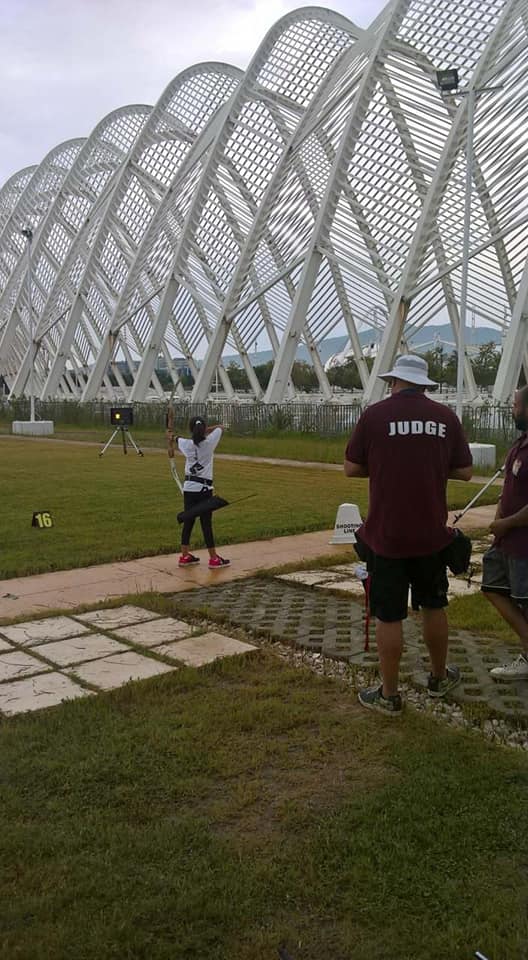 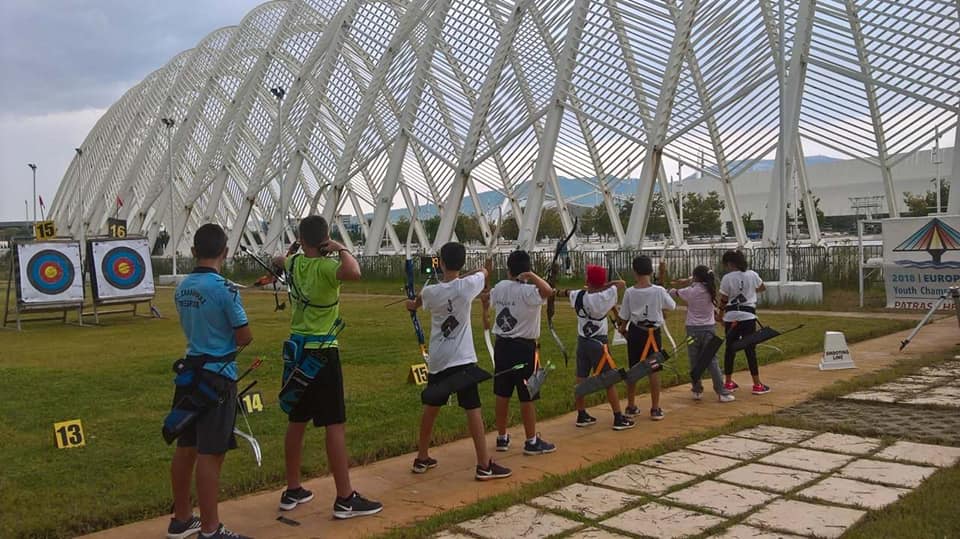 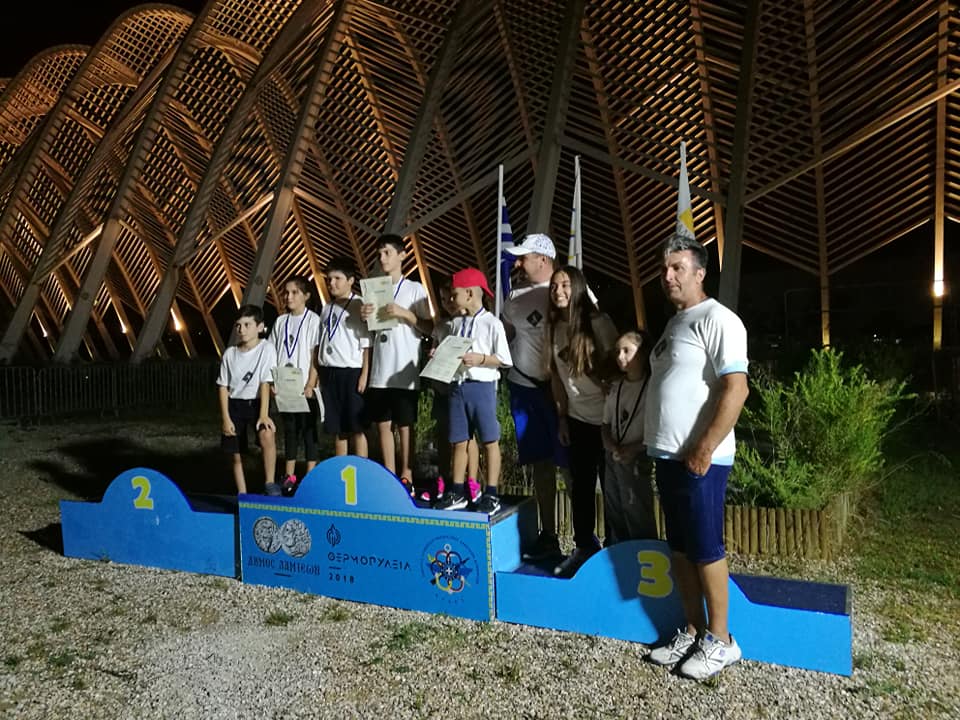 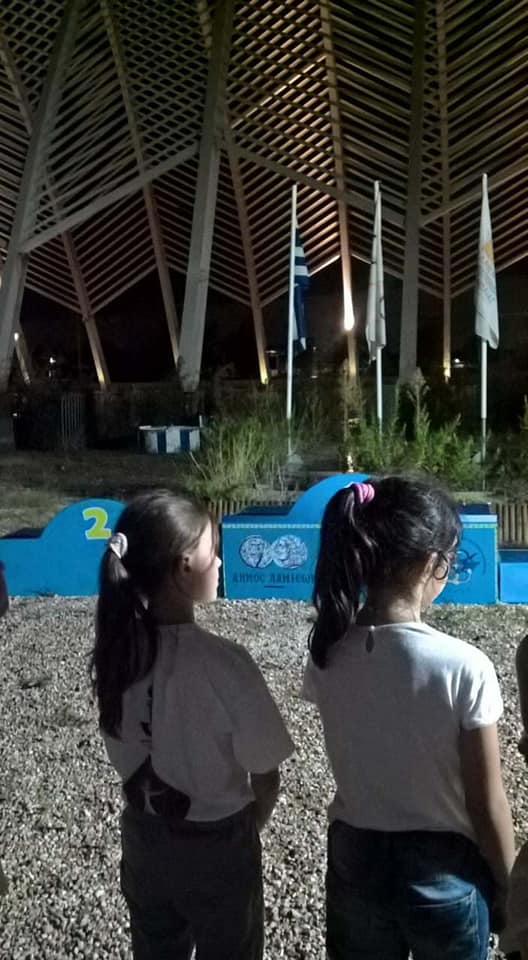 